　　　　　　　　　　　　　　　　　　　　　　　　　　　　　　　　　令和6年5月1日荻窪小学校スクールカウンセラー　　　　スクールカウンセラーたより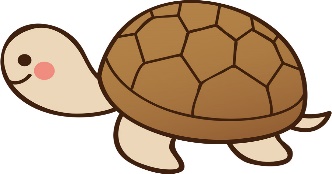 　荻窪小学校の相談室では、子どもたちの様子を見守りながら、笑顔で過ごせる時間が少しでも増えるようにお手伝いしていきたいと思います。土曜授業の時も開室して、保護者の皆様のご相談をお受けしております。お子様のことで何か心配なこと等ございましたら、この機会にどうぞご利用ください。【開室日時】　　　　　　　午前9時30分～午後5時30分【お申し込み方法】　学校電話で副校長または担任を通じて、あるいは直通電話でご連絡ください。直通電話は留守番電話となっています。ご用件を録音してください。こちらから連絡をいれさせていただきます。学校電話　　　　　　　　０３－３３３３－６６２８直通電話　　　　　　　　０３－３３３３－８５８９(留守番電話)５月７日(火曜日)    １３日(月曜日)    　２７日(月曜日)６月３日(月曜日)    １０日(月曜日)　　１７日(月曜日)    ２４日(月曜日)